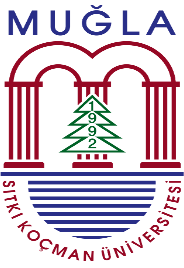 Enstitünüzün……………. ……………………numaralı ……………………………………… ABD/ASD öğrencisiyim. Kaydımın silinmesi ve lisans/yükseklisans  diplomamın  tarafıma  verilmesi  hususunda bilgilerinizi  ve  gereğini  arz  ederim.Ad Soyad	:İmza	:Tarih	:Telefon	:Kayıt Sildirme Nedeni (Kesinlikle doldurulacak)Adres	:Kayıt Sildirme DilekçesiT.C.MUĞLA SITKI KOÇMAN ÜNİVERSİTESİ SOSYAL BİLİMLER ENSTİTÜSÜ MÜDÜRLÜĞÜNE